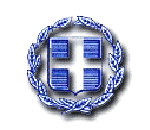 Δήμος Δράμας                                                                 Κριτήριο κατακύρωσης: χαμηλότερη τιμή                   Δ/νση Οικονομικών Υπηρεσιών                                           Τμήμα Προμηθειών                         «Προμήθεια υλικών για τις Ευρωεκλογές, Περιφερειακές,Δημοτικές και Τοπικές Εκλογές 2019»                ΕΝΤΥΠΟ ΟΙΚΟΝΟΜΙΚΗΣ ΠΡΟΣΦΟΡΑΣΤου   ________________________________________________Έδρα ________________________________________________Οδός _____________________________ Αριθμός ____________Τ.Κ._________Α.Φ.Μ._________________ΔΟΥ_______________Τηλέφωνο ______________________Φαξ:__________________E-mail: _______________________________________________Ολογράφως χωρίς Φ.Π.Α……………………….…………………………………………………………..…………………………………………………..………………………………………………………………Υπογραφή-ΣφραγίδαΠρομηθευτή ή νόμιμουΕκπροσώπου της ΕταιρείαςΔράμα     /    /2019ΤΜΗΜΑ Γ1Μαρκαδόρους μαύρους, χοντρούς, ανεξίτηλους102Λάστιχα φαρδιά23Σφραγίδες στρογγυλές για τις εφορευτικές επιτροπές 100